VIDEO POST-PRODUCTION OFFICERJob no: 0038901
Work type: Fixed Term
Location: ParkvilleCentre for the Study of Higher EducationMelbourne Graduate School of Education Salary: $62,740 - $72,065 p.a. plus 17% superannuation  The Video Post-Production Officer will be responsible for providing direct support to the Graduate Online – Melbourne team in the post-production and finalisation of video production for eLearning purposes. This will be achieved through the provision of technical and creative solutions to deliver high-quality video end products, in collaboration with colleagues in the Learning Environments Video and Media Production team. The incumbent will also work closely with Learning Designers and Project Managers from Graduate Online – Melbourne to plan and execute innovative and appropriate approaches to video post-production that enable the delivery of high-quality video resources for use in online education.The position will provide post-production of teaching and learning video content for graduate-level eLearning solutions, particularly in the use of videos for the Blackboard platform. The position may also contribute to post-production activity of event recording and promotional project work that supports the University's strategic engagement activity and increases the University's overall video presence.The Video Post-Production Officer is jointly situated in Graduate Online – Melbourne and the Video and Media Production (VaMP) team of Learning Environments. For the purposes of day-to-day supervision and the performance management framework, the position reports to the Production Supervisor of Graduate Online - Melbourne.Close date: 12 Jul 2015Position Description* 
(*includes Selection Criteria or Core Accountabilities and Competencies) 0038901.pdf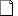 Advertised: 29 Jun 2015 12:00 AM Aus. Eastern Standard Time
Applications close: 12 Jul 2015 11:55 PM Aus. Eastern Standard Time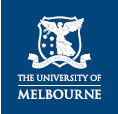 